COMUNICADO DE PRENSA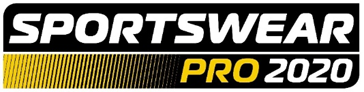 7 de noviembre de 2019SPORTSWEAR PRO 2020 TOMA IMPULSOLa primera edición del evento compartirá ubicación con FESPA Global Print Expo 2020 en Madrid (marzo de 2020)La primera edición del nuevo evento Sportswear Pro (IFEMA – Feria de Madrid, 24 – 27 de marzo de 2020) ya está tomando impulso, con una lista cada vez más extensa de expositores y el apoyo oficial de AFYDAD, la Asociación Española de Fabricantes y Distribuidores de Artículos Deportivos.Empresas como FK Group Spa, Perma Press AB, Tajima DST, Gemini CAD y Caron Technology han elegido Sportswear Pro 2020 para exhibir sus últimas innovaciones en tecnologías de fabricación de todo tipo de prendas y artículos deportivos, como por ejemplo sistemas de transferencia térmica, máquinas de corte de tejidos, esparcidores automáticos y sistemas de carga.Sergio Angulo Rodríguez, director comercial de Tajima DST, comenta: “Sportswear Pro es una magnífica oportunidad para que Tajima pueda consolidar su marca y conectar con profesionales de la industria. La personalización constituye un aspecto esencial, y tenemos muchas ganas de mostrar a los visitantes lo fácil que resulta personalizar productos con nuestra tecnología de bordado”. Traian Pindaru, especialista de producto sénior en Gemini CAD, añade: “Nuestra empresa pone el foco en el segmento de la ropa deportiva; por eso, para nosotros es importante conectar con el público adecuado. La presencia en Sportswear Pro nos permitirá dar a conocer nuestros productos más innovadores a los clientes que ya tenemos y a los fabricantes de artículos deportivos; también podremos compartir ideas y conectar con otras empresas especializadas del sector”.Michael Ryan, director de la exposición Sportswear Pro 2020, comenta: “La palabra ‘Pro’ de Sportswear Pro hace referencia a la ‘producción’. Nuestra misión consiste en ayudar a los fabricantes de prendas deportivas y marcas de ropa a dar respuesta a las tendencias de un mercado en constante transformación, facilitándoles los conocimientos prácticos acerca de las innovaciones técnicas que están reformulando todas y cada una de las fases del proceso de fabricación”. “Nuestros expositores mostrarán algunos ejemplos inspiradores de tecnologías para la producción 'justo a tiempo' y la personalización, poniendo el foco en la reducción del tiempo de lanzamiento al mercado, la minimización de las mermas y la creación de excelentes artículos y prendas deportivas que capten la atención de los consumidores”.Programa de contenidos formativos, fábrica de moda rápida y recorrido para los visitantesSportswear Pro 2020 incluirá un completo programa de conferencias específicas denominado ‘Triathcon’, que reflejará contenidos desarrollados específicamente para abordar las tendencias en los sectores de la ropa y los artículos deportivos, incluida la personalización, la producción bajo demanda, la sostenibilidad y los smart wearables. El programa completo se publicará a principios de 2020 y la asistencia a estas sesiones será gratuita.Además, los visitantes a Sportswear Pro 2020 podrán experimentar en directo el proceso de fabricación de prendas en el marco de Print Make Wear, una microfábrica que conectará Sportswear Pro y el evento FESPA Global Print Expo con el que compartirá ubicación. Print Make Wear representará todo el proceso de fabricación de prendas deportivas, en el que se podrán ver dos flujos de trabajo diferenciados. El primero refleja un escenario de gestión de pedidos de prendas personalizadas; en él, los visitantes podrán comprar artículos deportivos desde un quiosco instalado expresamente. El segundo flujo de trabajo empieza con el software de diseño, siguiendo con el proceso de anidado y el diseño de producción. Posteriormente, las prendas de poliéster se imprimen mediante un proceso rotativo de tintas de sublimación antes de las fases de calendario, corte por láser y cosido. Las muestras producidas en este escenario se exhibirán en la pasarela del Print Make Wear. Las visitas guiadas a ambos flujos de trabajo se podrán reservar a través de Internet.FESPA Global Print Expo es el principal evento de carácter anual para la comunidad de impresión especializada en el que se dan cita numerosos expositores dedicados a la impresión textil, prendas de vestir y la decoración. La ropa deportiva impresa exhibida en el marco de FESPA Global Print Expo se podrá ver también en un recorrido diseñado específicamente para los asistentes, lo que optimizará la experiencia de su visita a Sportswear Pro.Nuevo acuerdo de colaboración con AFYDAD AFYDAD es una asociación comercial nacional y como tal es miembro activo de la Federación de la Industria Europea de Artículos Deportivos (FESI, por sus siglas en inglés). Se trata de una organización sin ánimo de lucro que representa a todos los sectores relacionados con el deporte, como por ejemplo fabricantes, distribuidores y mayoristas dedicados al deporte, equipos y prendas de vestir.  Como socio de Sportswear Pro 2020, AFYDAD promocionará Sportswear Pro entre sus miembros durante los preparativos del evento y participará en el programa de conferencias Triathcon, con la idea de explicar las claves sobre el estado actual del mercado del deporte en la región ibérica.Marta Mercader, Secretaria General de AFYDAD, comenta: “Estamos orgullosos de colaborar con Sportswear Pro y, desde luego, queremos dar nuestro apoyo a un evento internacional que celebra su primera edición en nuestro país. Muchos de los miembros de nuestra asociación utilizan tecnologías de impresión textil; por lo tanto, Sportswear Pro es una oportunidad idónea para que puedan ver las tendencias del sector y las tecnologías más recientes. Además, Sportswear Pro impartirá una serie de conferencias dedicadas a la sostenibilidad y la digitalización, dos de las áreas prioritarias para AFYDAD. Gracias a este acuerdo, nuestros miembros podrán acceder gratuitamente al recinto y disfrutar de una visita guiada, entre otras ventajas.”Ya están abiertas las inscripciones para los visitantes a Sportswear Pro 2020 en la dirección www.sportswearpro.com/registration. Los visitantes se pueden registrar gratuitamente utilizando el código promocional SWPM202. Sin este código, el registro tiene un coste de 40 Euros si se realiza a través de Internet y de 70 Euros si se realiza en el propio recinto.Además, la entrada como visitante a Sportswear Pro permite acceder gratuitamente a FESPA Global Print Expo, incluida la fábrica Print Make Wear y el programa de contenidos, así como a European Sign Expo.Para obtener más información acerca de Sportswear Pro 2020, visite www.sportswearpro.com.FINSobre Sportswear Pro En 2020, tendrá lugar por primera vez Sportswear Pro, una exposición dedicada exclusivamente a la fabricación de ropa deportiva, y que compartirá ubicación con FESPA Global Print Expo 2020. Con el foco puesto en las últimas tecnologías de producción de ropa deportiva personalizada y bajo demanda, Sportswear Pro reunirá a proveedores de soluciones de tres áreas clave del sector de fabricación de ropa deportiva: el diseño (CAD/CAM y escáner corporal 3D); la producción (CMT, doblado y tejido) y la decoración de prendas (impresión, grabado, bordado y sistemas de aplicaciones por láser), así como desarrolladores de accesorios, tejidos inteligentes y electrónica impresa. Sportswear Pro está organizada por FESPA, el organizador de FESPA Global Print Expo, un evento anual líder en el sector que atrae a más de 20.000 visitantes internacionales de la industria de la serigrafía, la impresión digital y la impresión textil.Acerca de FESPAFundada en 1962, FESPA es una federación de asociaciones del sector, así como una entidad organizadora de exposiciones y conferencias para los sectores de impresión digital y serigráfica. El doble objetivo de FESPA es promocionar la impresión digital y serigráfica y compartir con sus socios conocimientos sobre la impresión digital y serigráfica, ayudándoles así a ampliar sus negocios y a conocer los últimos avances experimentados en sus sectores de gran crecimiento. FESPA: Profit for Purpose (Beneficio con una finalidad)
Nuestros accionistas son la industria. FESPA ha invertido millones de Euros en la comunidad global de impresión durante los últimos siete años, contribuyendo de esta manera al crecimiento del sector. Visite www.fespa.com para obtener más información. FESPA Print CensusFESPA Print Census es un proyecto de investigación global destinado al conocimiento del gran formato, la serigrafía y la comunidad de impresión digital. Se trata del mayor proyecto de recopilación de datos de este tipo. Las exposiciones que FESPA celebrará próximamente son:FESPA Eurasia, 5-8 diciembre 2019, Istanbul Expo Center, Istanbul, TurkeyFESPA Brasil, 18-21 Marzo 2020, Expo Center Norte, São Paulo, BrazilFESPA Global Print Expo, 24-27 Marzo 2020, IFEMA, Madrid, SpainEuropean Sign Expo, 24-27 Marzo 2020, IFEMA, Madrid, SpainSportswear Pro, 24-27 Marzo 2020, IFEMA, Madrid, SpainFESPA Global Print Expo, 18-21 Mayo 2021, Messe München, Munich, GermanyEuropean Sign Expo, 18-21 Mayo 2021, Messe München, Munich, GermanyPublicado en nombre de FESPA por AD CommunicationsSi desea más información, póngase en contacto con:Michael Grass				Simona JevdokimovaiteAD Communications  			FESPATel: + 44 (0) 1372 464470        		Tel: +44 (0) 1737 228169Email: mgrass@adcomms.co.uk 		Email: simona.jevdokimovaite@fespa.comWebsite: www.adcomms.co.uk		Website: www.fespa.com 